蒙彼利埃大学Université de Montpellier健康管理博士DHMDoctorate in Health Management 报名表APPLICATION FORMName：________________Gender：□ Male	      □ FemaleNationality：□ China	□ Others ____________________Date of birth：________ Day/_________Month/_________YearPlace of Birth： ___________________________________________ID Number：_______________________________________________Passport Number： _________________________________________Business Address：__________________________________________Post Code：_______________ Office Phone : ______________ Office Fax _______________               Home Address: ____________________________________________________________________                                                             Post Code：_______________ Office Phone : ______________ Office Fax _______________            Email Address: _____________________          Mobile: _________________________________                                 If I am not available, please contact (Mr./Ms./Dr.) _____________________________                                 Tel/Mobile: _______________________________  Full-time work experience                    years                   months Management experience ________ years              months（＊Until the start of the Program）Work Experience: Current Employer ___________________________                                            Nature of Employer's Business ___________________________                                      Job Title _______________________（If you have had different positions in your current organization, you only need to give information about the current one）Length of Time in position __________________ years_________________ months Number of Subordinates ____________Describe your present duties and responsibilities.    Please list your full-time employment experience in reverse chronological order. (*If necessary, please use additional paper)                            Please complete the following information regarding every university or college you have attended in turn（＊include Bachelor and Master. If necessary, please use additional paper）Please list any prizes, or similar distinctions in scholarships gained during your academic career.Will your company sponsor your tuition fee? □ Full-sponsored    □ Partly-sponsored       □ Self-sponsored Have you ever been convicted of, or pled guilty to, a felony or a misdemeanor in any country? □ No       □ Yes. Please explain the circumstances ___________________________________________________________________________Entry MotivationWhat do you want to obtain from this DHM Program? （multiple choices）□ Health Management Knowledge□ Alumni resources□ Cooperation opportunities□ Training opportunities□ Job-Hopping platform□ Other: ___________________________________________Besides face-to-face courses, which form of the course do you prefer? □ Lecture (big class)□ Seminar (small discussion)□ Foreign study tour□ Corporation and business visit□ Other: ___________________________________________What is the current difficulty in your current medical industry?□ New product development□ Large capital investment□ Getting started□ Dual dependence on natural resources and technical resources□ Other: ___________________________What kind of platform do you think will help your career go further?□ Funds□ Technology□ Development of new products, technologies or new materials□ Product Certification□ Other: ____________________________________________What aspects of education do you think DHM should focus on? (multiple choices)□ Health management knowledge□ Systematic business knowledge□ Creative thinking□ International vision□ Leader's social responsibility□ Put knowledge and skills into practice□ Other: ___________________________________________Which of the following courses you are most interested in? (Briefly explain the reason)□ Corporate Finance and Governance□ Entrepreneurship□ Medical system supply chain management□ Systematization of health management information□ Strategic Health Management□ Health Management Services and Marketing□ Medical risk management□ Medical Customer Relationship Management□ Human Resource Management□ Health care system: an international perspective□ Research methodology□ Other: ___________________________________________Reason：_________________________________________________________What achievements have you made in your current work? Please make a short introduction.What do you think of the development of your company’s industry?Self-evaluation (including your strengths and weaknesses): What are your expectations for the future work of the alumni association?Declaration LetterI hereby declare that all the information given in this application, including that in the supplementary documents, is, to the best of my knowledge, accurate and complete; and I agree to provide original certificate(s) for verification when required. I further certify that all the essays are entirely and exclusively my own work and that no documents have been falsified. I am aware that any misrepresentation or material omission in my application will result in the denial of admission or the cancellation of student status, and no refund of fees paid.      I understand that materials received by Université de Montpellier about this application become the property of Université de Montpellier, as such, none of the materials are returnable. I authorize Université de Montpellier to check on records of my previous studies at other institutions.Signature：____________________________      Date : ____________________________                                   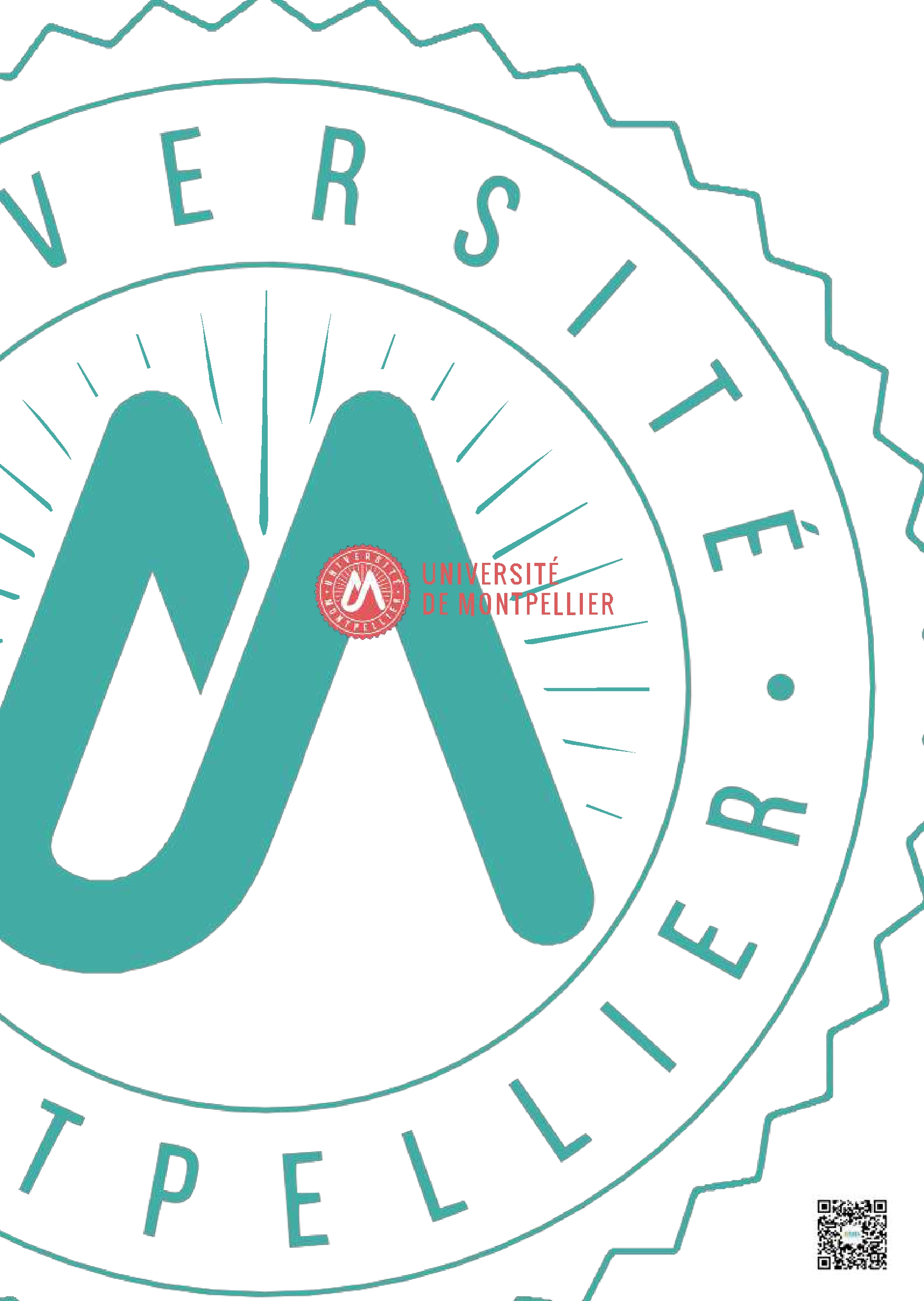 From(mm/yy)To(mm/yy)OrganizationPositionPrimary ResponsibilityUniversity/CountryFrom (Year)To (Year)MajorQualification obtainedNAME OFPRIZE / SCHOLARSHIPAWARDING INSTITUTIONYEAR